Подготовлено с использованием системы КонсультантПлюсПриложение № 1 к Приказу ФНС России от 17.11.2010 № ММВ-7-3/611@Форма № 2-НДФЛКод формы по КНД 1151078СПРАВКА О ДОХОДАХ ФИЗИЧЕСКОГО ЛИЦА за 20	год №	от	.	.	признак1. Данные о налоговом агенте	в ИФНС (код) 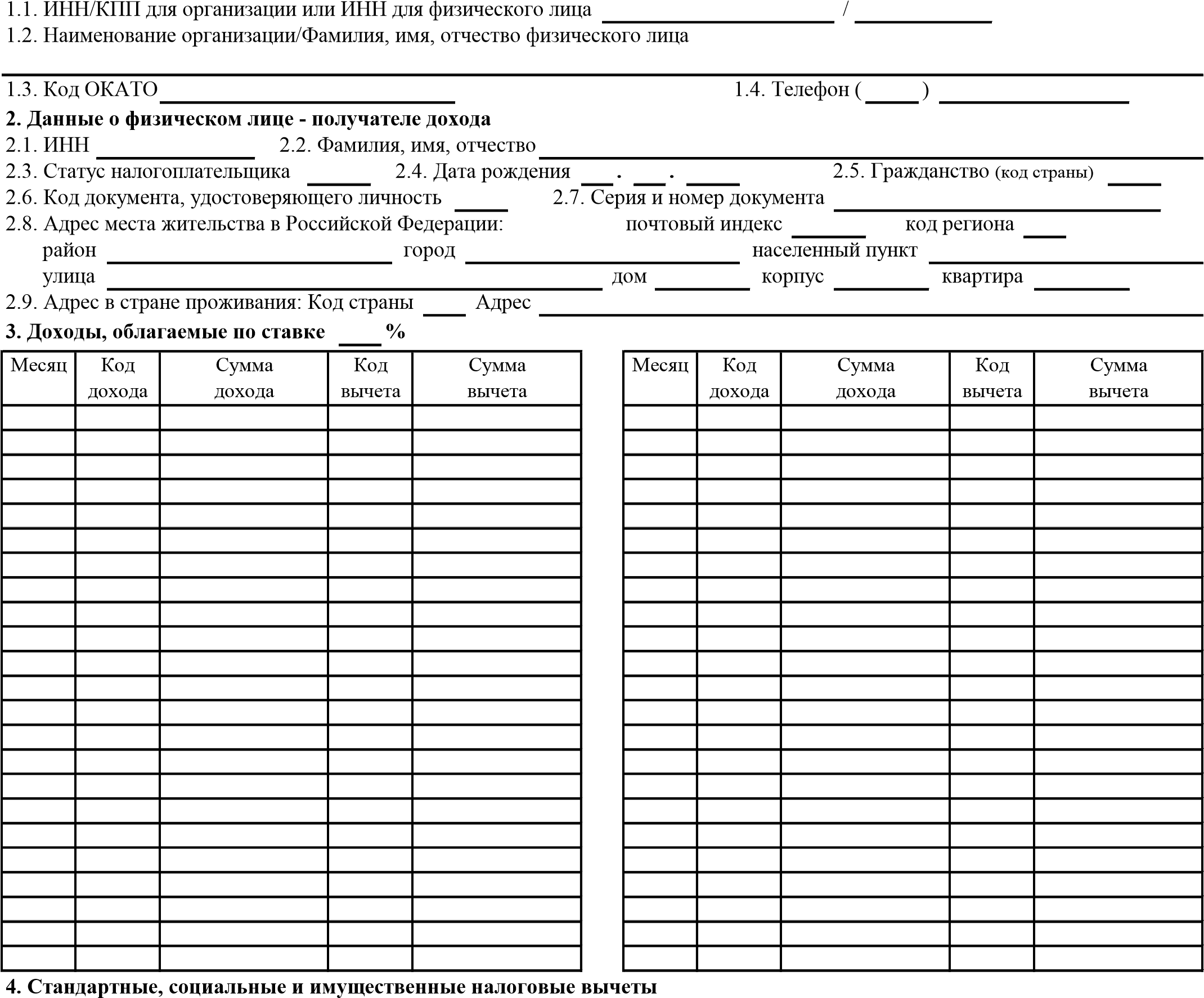 4.1 . Суммы предоставленных налогоплательщику налоговых вычетов4.2 . № Уведомления, подтверждающего право на имущественный налоговый вычет4.3. Дата выдачи Уведомления	.	.	г.	4.4 . Код налогового органа, выдавшего Уведомление5 . Общие суммы дохода и налога по итогам налогового периодаНалоговый агент 	М.П.	(должность)	(подпись)	( Ф.И.О. )* Настоящий пункт заполняется в отношении сумм налога, исчисленных с доходов, полученных, начиная с 2011 года.Код вычетаСумма вычетаКод вычетаСумма вычетаКод вычетаСумма вычетаКод вычетаСумма вычета5.1 . Общая сумма дохода5.2 . Налоговая база5.3 . Сумма налога исчисленная5.4 . Сумма налога удержанная5.5 . Сумма возврата налога перечисленная *5.6 . Сумма налога, излишне удержанная налоговым агентом5.7 . Сумма налога, не удержанная налоговым агентом